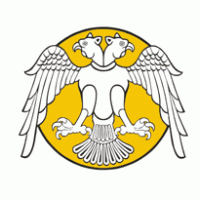 T. C.SELÇUK ÜNİVERSİTESİİKTİSADİ ve İDARİ BİLİMLER FAKÜLTESİ DEKANLIĞINA(---------------------------------- BÖLÜM BAŞKANLIĞINA)	----/----/---- tarihinde resmi nikâh ile evleneceğimden bu tarihten itibaren evlilik iznimi kullanmak istiyorum.	Gereğini saygılarımla arz ederim. (---/---/---)Adı-Soyadıİmza